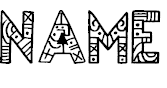 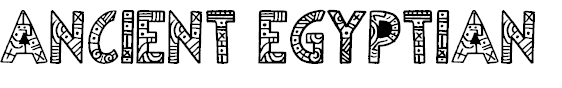 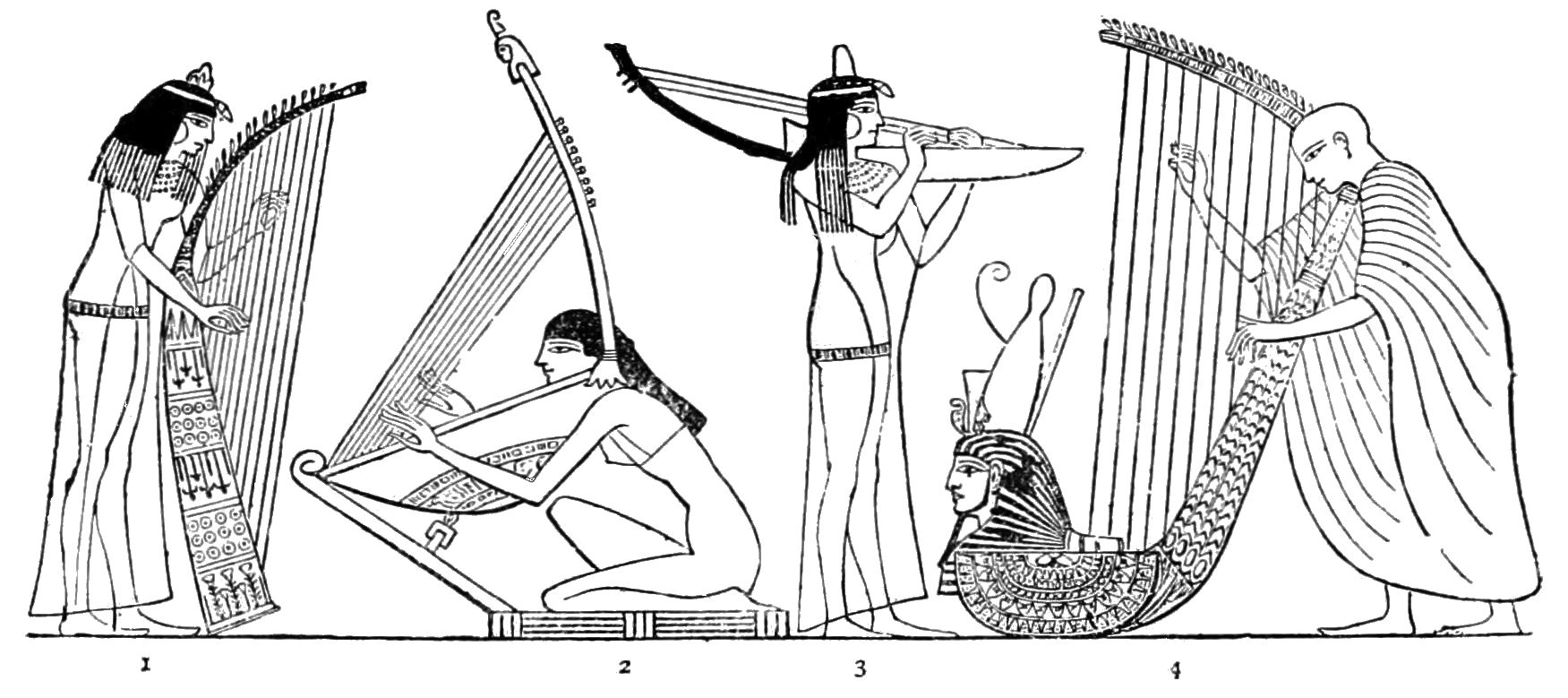 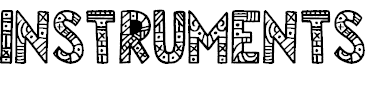 Ancient Egyptian Musical InstrumentsWhat different types of instruments did the Ancient Egyptian’s use?1.2.3.4.How were they made?Design CriteriaMy design must:1.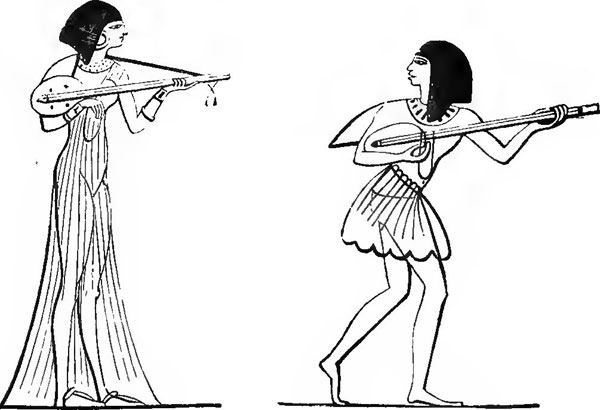 2.3.Potential Designs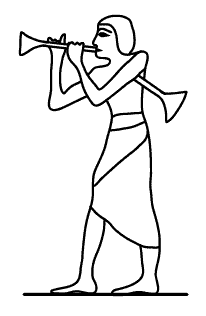 Chosen DesignList of materials that I need: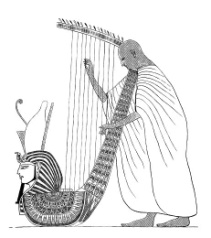 Evaluation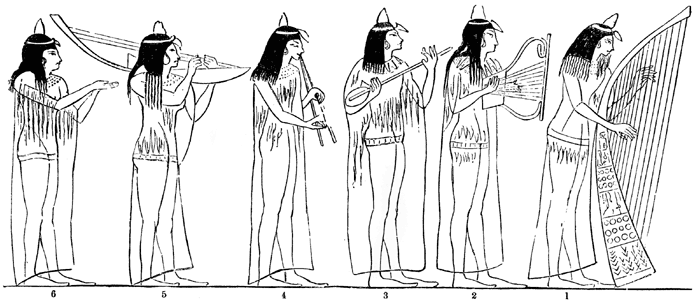 Did your finished piece look exactly as you had planned? 	YES/NOWhat two things are you pleased about your finished project?If you could do this again what would you change?Now get a friend to look at your project.What do they like about your Egyptian instrument and why?Write it belowDesign OneDesign TwoDesign ThreeDesign Four